History Recommended Four-Year Plan (Fall 2020)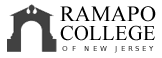 School of Humanities and Global Studies The recommended four-year plan is a blueprint for students to complete their degrees within four years. Advisors help students design individualized plans based on this blueprint. This plan assumes that no developmental courses are required. If developmental courses are needed, students may have additional requirements to fulfill.NOTE: This recommended Four-Year Plan is applicable to students admitted into the major during the 2020-2021 academic year.Total Credits Required for Graduation: 128 creditsGPA: Must be at least a 2.0*History majors must complete or test out of (see the Testing Center at Laurel Hall) the first three levels of language instruction; this includes Foundations I (101) , Foundations II (102), and Intermediate Level I (201) courses.**Writing Intensive Requirement (students must take three WI courses to graduate):  History majors should take at least one HIST 300 course that has the writing intensive (WI) designation. ***Try to select a HIST 200 in this Gen Ed category, if possible (to double count for the HIST major and Gen Ed).Note that not all language courses will fulfill the Global Awareness GenEd requirement. First YearFirst YearFirst YearFirst YearFirst YearFirst YearFall SemesterHRS✓Spring SemesterHRS✓Gen Ed – First Year Seminar: INTD 101(or HNRS 101 if in the Honors Program)4Major: Modern World Civilizations (HIST110)4Gen Ed – Critical Reading & Writing II: CRWT1024Major: Early America to 1865 (HIST 101)4Gen Ed – Historical PerspectivesMajor: Early World Civilizations (HIST 109)4Gen Ed – Social Science Inquiry: SOSC 1104Gen Ed – Quantitative Reasoning4Gen Ed – Studies in the Arts & Humanities:AIID 201 4Career Pathways: AIID 001 – Career Pathways Module 1Degree
Rqmt.Total:16Total:16Second YearSecond YearSecond YearSecond YearSecond YearSecond YearFall SemesterHRS✓Spring SemesterHRS✓Major: Modern America Since 1865 (HIST 102)4HGS School Core: Language II*4Major: Historiography (HIST 201)**4Gen Ed – Scientific Reasoning: GESR4  HGS School Core: Language I*4Gen Ed – Choose one: GESS or GEVE orGECC category course (from a category not previously taken)***4Gen Ed – Choose one: GESS or GEVE orGECC category course (from a category not previously taken)***4Elective4Career Pathways: AIID 002 – Career Pathways Module 2Degree 
Rqmt.Career Pathways: AIID 003 – Career Pathways Module 3Degree 
Rqmt.Total:16Total:16Third YearThird YearThird YearThird YearThird YearThird YearFall SemesterHRS✓Spring SemesterHRS✓Major: HIST 200 OR HIST 3004Major: HIST 200 OR HIST 3004Major: HIST 200 OR HIST 3004Major: HIST 200 OR HIST 3004HGS School Core: Language III* Some languages may count for Gen Ed – Global Awareness: GEGA***4Elective/Minor4Elective/Minor4Elective/Minor4Total:16Total:16Fourth YearFourth YearFourth YearFourth YearFourth YearFourth YearFall SemesterHRS✓Spring SemesterHRS✓Major: HIST 300**4Major: History Seminar (HIST 410)**4Major: HIST 300**4Elective/Minor4Elective/Minor4Elective/Minor4Elective/Minor4Elective/Minor4Total:16Total:16